PV TOOLKIT DOCUMENT #2Your City logo hereGENERAL REQUIREMENTSEligibility Checklist for Expedited Solar Photovoltaic Permitting for One- and Two-Family Dwellings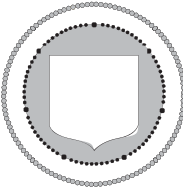 ELECTRICAL REQUIREMENTSA.   No more than four photovoltaic module strings are connected to each Maximum PowerPoint Tracking (MPPT) input where source circuit fusing is included in the inverter	Y	NSTRUCTURAL REQUIREMENTSA.   A completed Structural Criteria and supporting documentation is attached (if required)	Y	NFIRE SAFETY REQUIREMENTSNotes:1.   These criteria are intended for expedited solar permitting process.2.   If any items are checked NO, revise design to fit within Eligibility Checklist, otherwise permit applicationmay go through standard process.A.System size is 10 kW AC CEC rating or lessYNB.The solar array is roof-mounted on one- or two-family dwelling or accessory structureYNC.The solar panel/module arrays will not exceed the maximum legal building heightYND.Solar system is utility interactive and without battery storageYNE.Permit application is completed and attachedYN1)  No more than two strings per MPPT input where source circuit fusing is not includedYN2)  Fuses (if needed) are rated to the series fuse rating of the PV moduleYN3)  No more than one noninverter-integrated DC combiner is utilized per inverterYNB.For central inverter systems: No more than two inverters are utilizedYNC.The PV system is interconnected to a single-phase AC service panel of nominal120/220 Vac with a  bus bar rating of 225 A or lessYND.The PV system is connected to the load side of the utility distribution equipmentYNE.A Solar PV Standard Plan and supporting documentation is completed and attachedYNA.Clear access pathways providedYNB.Fire classification solar system is providedYNC.All required markings and labels are providedYND.A diagram of the roof layout of all panels, modules, clear access pathways andapproximate locations of electrical disconnecting means and roof access pointsis completed and attachedYN